في الْقواعِد :  فَهم الفعل الماضي ، وَحْفْظ التَّصْريف غيبًا ألفعلُ الْماضي ألفعلُ الْماضي هُوَ ما دَلَّ على حُدوثِ عَمَلٍ في الزَّمَنِ الْماضي ، أَيْ قَبْلَ زَمَنِ التَّكَلُّمِ ، رُبَّما  بِالأَمْسِ ، رُبَّما قَبْلَ قليل ، أَوْ قَبْلَ يَوْمَيْنِ ، أَوْ قَبْلَ شَهْرٍ ... تَصْريفُ الْفِعْلِ الْماضي مَعَ جميع الضَّمائِرِ :                                                  ألزِّيادَةُ على آخِرِ الْفَعْلِ ( الضّمائِرُ الْمُتَصِلَة ) ألْغائِبُ الْمُذَكَّرُ      الْمُفْرَد          هُوَ   سَبَحَ                     الْمُثَنى          هُما   سَبَحَا        ألِفُ الاثْنَيْنِ                      الْجَمع          هُمْ    سَبَحُوا       واو الْجَماعَة  والْأَلِفُ الْفارِقَة أَلْغائِبَةُ الْمُؤَنَّثَة   الْمُفْرَد          هِيَ   سَبَحَتْ        تاء التّأْنيثِ                     الْمُثَنَّى         هُما   سَبَحَتا         تاء التَّأْنيث   وألِفُ الاثْنَيْنِ                     الجَمع          هُنَّ   سَبَحْنَ         نونُ النِّسْوَة  ألْمُخاطَبُ الْمُذَكَّرُ  ألمُفْرَدُ         أنْتَ   سَبَحْتَ        تاءُ الْمُخاطَب                      الْمُثَنَّى         أَنْتُما  سَبَحْتُما       تاء الْمُخاطَبِ وَ"ما"                      الجمع          أَنْتُم    سَبَحْتُمْ       تاءُ الْمخاطب و"مْ"  ألمُخاطَبَةُ الْمُؤَنَّثَة المفرد         أَنْتِ   سَبَحْتِ         تاء الْمخاطَبَة                      المثنى         أَنْتُما  سَبَحْتُما        تاء المخاطَبة و"ما"                      الجمع         أَنْتُنَّ   سَبَحْتُنَّ        تاء المخاطبة و"نَّ" ألمُتَكَلِّم والْمُتَكَلِّمة  المفرد        أَنا     سَبَحْتُ         تاء المتَكَلِم                      الْمُثَنّى         نحنُ  سَبَحْنا          نا  الْمُتَكَلِّمَيْنِ أو الْمُتَكَلِّمَتَيْنِ                      الجَمْع          نَحنُ  سَبَحْنا         نا  المُتَكَلِّمينَ   أو المتَكَلِّمات تصريف الأَفعال الماضِيَة :    شَكَرَ ـ  تَحَدَّثَ ـ أَرْسَلَ ـ طالَبَ ـ قامَ ـ  ( شَفَهِيًّا او خَطِّيًّا ) التَّصْحيح : هُوَ               شَكَرَ               تحَدّثَ            أَرْسَلَ            طالَبَ            قامَ   هُما              شَكَرَا               تَحَدَّثَا            أَرْسَلا            طالَبَا            قامَا هُمْ               شَكَرُوا             تَحَدّثُوا           أَرْسَلُوا          طالَبُوا           قامُوا هيَ              شَكَرَتْ              تَحَدَّثَتْ           أَرْسَلَتْ          طالَبَتْ          قامَتْ  هُما              شَكَرَتَا               تَحَدَّثَتَا           أَرْسَلَتَا          طالَبَتَا           قامَتَا هُنَّ               شَكَرْنَ              تَحَدَّثْنَ           أَرْسَلْنَ          طالَبْنَ           قُمْنَ  أنْتَ              شَكَرْتَ              تَحَدَّثْتَ           أَرْسَلْتَ         طالَبْتَ            قُمْتَ أَنْتُما             شَكَرْتُما             تَحَدَّثْتُما          أَرْسَلْتُما        طالَبْتُما           قُمْتُما أَنْتُمْ              شَكَرْتُمْ              تَحَدَّثْتُمْ           أَرْسَلْتُمْ         طالَبْتُمْ            قُمْتُمْ  أَنْتِ              شَكَرْتِ              تَحَدَّثْتِ            أَرْسَلْتِ           طالَبْتِ         قُمْتِ أَنْتُما             شَكَرْتُما             تَحَدَّثْتُما           أرْسَلْتُما          طالَبْتُما        قُمْتُما أَنْتُنَّ             شَكَرْتُنَّ              تَحَدَّثْتُنَّ            أَرْسَلْتُنَّ          طالبْتُنَّ        قُمْتُنَّ  أَنا               شَكَرْتُ               تَحَدَّثْتُ            أَرْسَلْتُ           طالَبْتُ         قُمْتُ نَحْنُ             شَكَرْنا                تَحَدَّثْنا            أرْسَلْنا           طالَبْنا          قُمْنا نَحْنُ             شَكَرْنا                تَحَدَّثْنا            أَرْسَلْنا           طالَبْنا          قُمْنا ‏‏        مدرسة دومينيكان لسيدة الداليفراند عاريا- لبنانالصّف الثالث الأساسي           حزيران- تصحيح الاسبوع الثاني   الاسم: ...............................أ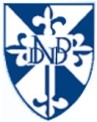 